РОССИЙСКАЯ ФЕДЕРАЦИЯКраснодарский крайМуниципальное дошкольное образовательное бюджетное учреждение детский сад комбинированного вида № 34 . Сочи, ул. Клубничная, 30_____________________________________________________________________________ПриказОт 20.11.2018                                                                             № 148На основании заявления родителей, положения "О порядке приема, учета обучающихся, воспитанников дошкольного образования" приказываю:Зачислить с 20.11.2018в 2 младшую группу «А»в 2 младшую группу «В»в 2 младшую группу «Б»Отчислить с 20.11.2018Макаровой Ю.В. внести персональные данные обучающегося, воспитанника в электронную базу.Толстик К.В. разместить приказ  на сайте МДОУ детский сад комбинированного вида №34.Контроль за исполнением приказа оставляю за собой.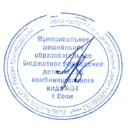 Заведующая МДОУ детский сад                               комбинированного вида №34                                                               Э.Н. Петросян№
Ф.И. ребенкаДата  рождения№ путевки, дата выдачи№ протоколаПримечания1Пешков Дмитрий Максимович№
Ф.И. ребенкаДата  рождения№ путевки, дата выдачи№ протоколаПримечания1Карпов Руслан Глебович№
Ф.И. ребенкаДата  рождения№ путевки, дата выдачи№ протоколаПримечания1Гончалов Ярослав Николаевич№
Ф.И. ребенкаДата  рождения№ путевки, дата выдачи№ протоколаПримечания1Грушина Анна Алексеевна